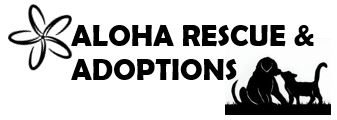 Aloha Rescue & Adoptions, Inc   A 501c(3) Charitable Organization EIN # 47-5036305968 E Eau Gallie Blvd  Indian Harbour Beach FL 32937   PHONE:  321-777-6444    FAX 321-773-2496CAT ADOPTION APPLICATIONThe following application is so we can help you select the perfect cat/kitten to add to your family.  ARAA is responsible for the spay/neuter, vaccines, and FEL/FIV combo testing so that the cat/kitten is ready for adoption.Adoption application for (name of Cat/Kitten)________________________________________________________Name_____________________________________Spouse’s Name_____________________________________________Address____________________________________City/State/Zip______________________________________________How long at this address?______Moving in the future?_______Do you rent or own?___________________________________Driver’s License#__________________________________________________________State________________________Home Phone_________________Cell Phone_______________Email_____________________________________________Place of Employment______________________________________________________________How long?_____________Spouse Employed by_______________________________________________________________ How long?____________Are you anticipating any major change in the next few months (marriage/divorce, new home, new child)?  ______________    If yes, please specify: _________________________________________________________________________________How many children do you have still living at home?________ What are their ages?________________________________Does anyone living in your household have any kind of medical condition such as allergies, suppressed immune system,     or diabetes?_____________  is anyone in the household taking blood thinners?_____Do you plan on declawing the cat/kitten? ______________Will the cat/kitten be kept indoors or outdoors? ___________ How many hours will it spend alone daily?_______________What pets do you have in your home now?     Dogs:  How many?_____________What are their ages?________________Spayed/Neutered?___________Size?________
     Are they up to date on vaccines?_________Cats: How many?_________What are their ages?________________Spayed/Neutered?__________Declawed?_________
Are they up to date on vaccines?_________
	Have you ever given up a pet or surrendered to a local County Shelter? _________________ If yes, please explain why      it was necessary ____________________________________________________________________________________Who is your veterinarian?_______________________________________________________________________________==============================================I attest that the information provided above is correct.  I understand that this is only an application for adoption and does not constitute a contract or guarantee me to receive the pet applied for.  The ARAA advocate has the right to refuse an adoption to any individual on any grounds.  I give the AARA advocate permission to verify the information provided on this application.

Signature: _____________________________________________ Date__________________________________Printed Name: _________________________________________________Aloha Rescue & Adoptions, Inc   A 501c(3) Charitable Organization EIN # 47-5036305968 E Eau Gallie Blvd  Indian Harbour Beach FL 32937   PHONE:  321-777-6444    FAX 321-773-2496CAT ADOPTION CONTRACT/AGREEMENTAloha Rescue & Adoptions, Inc (aka Aloha Adoptions, the “Charity/Rescue/we/us”), a Florida 501 (c) (3) non-profit corporation, and the undersigned (the “Adopter” or “you”), in consideration of the mutual covenants in this Agreement and other good and valuable consideration, intending to be legally bound by this Agreement, agree to the following:1. The CAT:   We are placing the following described cat/kitten with you, the Adopter, for the adoption by you as a companion cat and family member: Date: _________________ Name____________________________________ M___ F___					             (Hereinafter ADOPTEE or Cat)Breed/Mix/Color/Markings__________________________________________________2. Spay/Neuter:  If this Cat/Kitten has not been sterilized prior to this adoption due to age or physical condition, you agree to bring the Cat/Kitten back to the vet that ALOHA ADOPTIONS has made an appointment with the have the Cat/Kitten sterilized.  This is part of the adoption fee and you will not have to pay for this procedure.  3. Care of the cat: You agree that this Cat is being adopted as a family member and will be INDOOR ONLY. You agree to provide the Cat with fresh water, wholesome cat food, affection and shelter.4. Veterinary Care: You agree to keep all vaccinations current. Any veterinary problems that may arise, including serious illness requiring emergency care or surgery is your responsibility and that you will be responsible for all related costs.5. Agreement NOT to Declaw: You promise never to declaw this cat. You agree that declawing consists of amputating not just the claws, but the whole phalanx (up to the joint), including bones, ligaments, and tendons! Declawing is not a “simple”, single surgery but 10 separate, painful amputations of the third phalanx up to the last joint of each toe. You agree declawing can cause serious physical, psychological and behavioral complications. You understand that scratching is normal cat behavior and you will provide scratching pads and keep their nails trimmed.6. Transportation: The cat will be properly restrained, preferably using a secured crate when transported in any vehicle.7. Lost Cat: You agree to make an immediate and serious effort to find the cat if it becomes lost, by (a) filing lost reports with the local police, animal control authorities, animal shelters, SPCA’s and local veterinarians and pet stores, (b) post lost cat signs (c) place lost cat ads in your local paper (d) contact us for additional support and advice. Furthermore, Adopter understands that if the loss was the result of negligence or failure to comply with the covenants of this Agreement, Aloha Rescue & Adoptions, Inc (aka Aloha Adoptions) reserves the right not to return the Cat and to place adoptee into a new home.8. No Right To Transfer: If at any time in the future you cannot continue to provide proper care for the Cat, you will not abandon, give or sell the Cat to another person, company, organization, medical research, pound or animal shelter.- - You agree to do one or more of the following:A.  Obtain approval from Aloha Rescue & Adoptions, Inc (aka Aloha Adoptions). to transfer the ownership of the Cat to a friend or relative. ALOHA ADOPTIONS must approve the new adopter who will be required to sign an agreement similar to this one.B.  Return Adoptee to ALOHA ADOPTIONS—Adopter agrees to give ALOHA ADOPTIONS up to five days notice prior to returning adoptee in order for ALOHA ADOPTIONS to secure boarding.9. Return Policy: 	______(Adopter Initial)  If Adopter decided to not keep the Cat, Adopter hereby agrees to return the Adoptee to ALOHA ADOPTIONS. Importantly, Adopter agrees to give ALOHA ADOPTIONS three to five business days to secure a proper facility to board the Cat, and will provide safe and loving care of the Adoptee until it is returned.	______(Adopter Initial)  Adopter agrees to safely transport the Cat to the determined facility, and will return any/all paperwork and supplies provided by ALOHA ADOPTIONS at that time.10. Euthanasia: You agree that you may not euthanize the Cat except in the case of the Cat’s terminal illness or injury, or old age accompanied by pain and suffering, and in that cause, the euthanasia must be performed by a licensed veterinarian.11. Change of Contact Info:  Please notify Aloha Rescue & Adoptions, Inc (aka Aloha Adoptions)  of any changes of address and/or telephone so that we can update our records.   You can Mail updates to:  ALOHA ADOPTIONS at 968 E Eau Gallie Blvd Indian Harbour Beach FL 32937.  Or FAX to: 321-773-2496.12. Follow Up:  Adopter understands and agrees that ALOHA ADOPTIONS can make follow-up visits or phone calls to ascertain that all of the covenants and clauses of this agreement are being satisfied. Right to Reclaim: Adopter understands and agrees that ALOHA ADOPTIONS reserves the right to reclaim adoptee if any of the above conditions are not met to the satisfaction of ALOHA ADOPTIONS.   Adopter further understands and agrees that any expenses incurred by ALOHA ADOPTIONS in exercising its rights under this provision will be paid by Adopter in addition to any liquidated damages required by other provisions of this Agreement.No Warrantee: ALOHA ADOPTIONS makes no warranty as to the temperament or physical condition of the Adoptee. The Adoptee is being adopted as is.Special Disclaimer: All warranties with regard to Adoptee, including any implied warranty of merchantability and fitness for a particular purpose, where they are applicable, are hereby specifically disclaimed.Release & Indemnification/No Liability: Adopter hereby releases Aloha Rescue & Adoptions, Inc (aka Aloha Adoptions). from any and all liability for personal injury, property damage, legal fees, or veterinary care, or any other expense or liability incurred by Adopter as a result of this adoption.  	Adopter agrees to indemnify Aloha Rescue & Adoptions, Inc (aka Aloha Adoptions). from any and all such claims and to pay, without limitation, any costs related to such injury, damage, or liability, including, in the case of litigation, any attorneys fees incurred by Aloha Rescue & Adoptions, Inc (aka Aloha Adoptions). in its defense.Entire Agreement/Modification/Binding Effect: This Agreement (including the attached Voluntary Release/Waiver of Liability) is the entire agreement between you and us, and supersedes any prior understandings between you and us with respect to the subject matter of this agreement. No modification of this Agreement will be valid unless in writing duly signed by both you and us. This Agreement is binding upon you and your heirs, assigns, successors, personal representatives and executors.VOLUNTARY RELEASE / WAIVER OF LIABILITYThis Voluntary Release/Waiver of Liability (the “Release”) is made and entered between this undersigned and Aloha Rescue & Adoptions, Inc (aka Aloha Adoptions). (“ALOHA ADOPTIONS”) effective as of the below-indicated date. The undersigned desires to adopt an animal from Charity, and as an inducement to Charity to agree to the adoption, the undersigned hereby represents, acknowledges and agrees as follows:1. I acknowledge that, due to the unpredictable nature of animals, certain risks and dangers may occur while caring for an animal, including risks of injury to person and property, and that I have voluntarily agreed to make the adoption contemplated herein with full knowledge of such risks and hereby voluntarily assume all of such risks.2. I agree that I will not make any claims against, sue or attach any property of ALOHA ADOPTIONS, its directors, officers, agents, employees and/or volunteers for any injury or damage caused by any animal(s) adopted from ALOHA ADOPTIONS.3. I hereby voluntarily release, discharge, waive and relinquish any and all actions or causes of action for personal injury, property damage or wrongful death occurring to me or third parties as a result of any action or activity of any animal(s) adopted by me from ALOHA ADOPTIONS. It is my intention by this instrument to exempt and relieve ALOHA ADOPTIONS from ALL liability for personal injury, property damage or wrongful death caused by negligence or otherwise.4. I hereby agree to hold ALOHA ADOPTIONS and its directors, officers, agents and/or employees harmless and indemnify them from and against any liability, claims, judgments or expenses I may incur arising out of my adoption of an animal from ALOHA ADOPTIONS and/or my ownership or care of any such animal thereafter.5. I HAVE CAREFULLY READ THE FOREGOING, AND I UNDERSTAND THAT TOGETHER THEY CONSTITUTE A DISCLAIMER OF LIABILITY BY ALOHA ADOPTIONS AND A RELEASE OF ALL CLAIMS BY ME. I UNDERSTAND THAT I ASSUME ALL RISKS INHERENT IN MY DECISION TO ADOPT AN ANIMAL FROM ALOHA ADOPTIONS AND ANY RELATED ACTIVITIES.I VOLUNTARILY SIGN BELOW TO EVIDENCE MY ACCEPTANCE OF THE ABOVE PROVISIONS:If any portion of this Release is held invalid, it is agreed that the balance hereof shall continue in full legal force and effect.This Release is governed by the laws of the State of Florida applicable to agreements entered into and fully performed therein.Dated:  _________________ 20___.  Executed at_______________________________________, Florida.Signature of Pet Adopter____________________________________________Printed Name_____________________________________________________Signed and agreed by Adopter:__________________________________    _________Signature                                                                      DateSigned and agreed by Aloha Rescue & Adoptions, Inc (aka Aloha Adoptions)_________________________________    _________AA Signature                                                              DatePrint Name:AA Print Name:Street Address:AA Title:City, State, ZIPPhone #                                                          Alt Phone #                                           Work #Phone #                                                          Alt Phone #                                           Work #Email:Email:Emergency Contact:  Friend or Relative (that does NOT live with you)Name ________________________________________________    Phone __________________________________________Emergency Contact:  Friend or Relative (that does NOT live with you)Name ________________________________________________    Phone __________________________________________